Clerk to the Academy Trust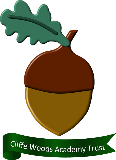 Job DescriptionEmployment DetailsJob title:		Clerk to the Academy TrustReports to:		The Board of Trustees and the CEO/Executive HeadteacherHours of work:	To be negotiatedMain Duties & ResponsibilitiesGeneralAdvise the Governors on governance, procedural, and constitutional matters across the TrustProvide administrative support to the Governors and other committees across the TrustEnsure the Governors is correctly constituted across the TrustEffectively manage information in accordance with legal requirements across the TrustAdvising GovernorsProvide the Governors with information on procedural matters before, during and after meetings, ensuring this is in line with the articles of association or instrument of governanceAct as the first point of contact for governors ─ answering questions concerning procedural matters, and issues relating to the structure of governance and scheme of delegationAccess the appropriate legal advice, support and guidance from third parties on behalf of the GovernorsKeep the Governors up-to-date with any changes in legislation which are likely to affect the governance of the schoolKeep the Governors board up-to-date with both local and national educational themes and any related guidanceOffer advice to Governors on best practice in school management, such as self-evaluations and committee structuresAdvise the Governors board on their responsibilities in relation to policies and ensure there is a process in place for the review of policies and their publication on the school website, as per statutory guidelinesKeep the Governors up-to-date with the annual calendar of Governors meetingsTake responsibility for the induction of new Governors, ensuring they have access to all relevant documents and informationOffer advice to the Governors on succession planning regarding the impending expiry of Governors’ terms of officeAdministration of MeetingsRecommend to the Governors methods and processes for the successful administration of meetings, and distribution and filing of informationWork alongside the CEO/Executive Headteacher, Trust Chair and Subcommittee Chairs to prepare an agenda for all Governor meetings across the Trust Ensure that all the appropriate paperwork is ready before meetingsRecord attendance at all meetings, taking responsibility for dealing with absences, including providing absent Governors with details of upcoming meetingsEnsure all meetings are quorateDraft minutes of all Governor meetings across the Trust, including who is responsible for the agreed action and the expected timescalesDemonstrate an awareness of confidentiality when recording sensitive discussions and decisions, and ensure that confidential minutes are recorded and distributed appropriatelyDistribute the reviewed draft to the CEO/Executive Headteacher, Trust Chair or any other Governors as appropriate., the headteacher and other relevant individuals and bodies.  Follow up on any agreed action points with those responsible, keeping the chairs informed of any progressAdvise Governors in the event of meetings not being conducted in a proper or orderly manner, or not in the spirit of effective Governance.MembershipKeep the Governors informed of any upcoming expiries in membership to allow appointments and elections to be planned in advance Implement transparent processes for the election and appointment of Governors and maintain accurate records of the outcomeChair the meeting where the official Chair is to be elected, providing information and guidance on the election processes and procedures. Oversee the register of interests for each member of the Governors across the TrustRegularly review and update the register of interests of all Governors across the TrustMonitor attendance at Governor meetings, advising the Chair of any potential disqualifications through inadequate attendanceInformation Management Advise the Governors on their responsibilities relating to record keeping and information management, in line with the Data Protection Act 1998 and the Freedom of Information Act 2000, ensuring systems are in place to maintain the security of informationKeep all personal information of members of the Governors up-to-date. This includes names, addresses and categories of membership, as well as their terms of officeLiaise with the person within the school who is responsible for GIAS and provide the required information relating to Governors, ensuring this is up-to-date at all timesMaintain a register of Governor Disclosure and Barring Service (DBS) checks and ensure all Governors have an up-to-date DBS check in placeInform the Governors and other relevant bodies of any changes to the personal information of GovernorsMonitor and review all of the terms of reference and membership lists of the committeesMaintain records of all Governors correspondentsMaintain records of signed meetings and ensure copies are sent to all the relevant parties Ensure that all of the school’s policies are available upon requestEnsure that the school website contains all the information which is required in order to meet statutory requirements, including the publication of information related to GovernanceEnsure that the Trust details at Company’s House in reviewed and up-to-datePeople & RelationshipsDevelop and maintain professional and effective working relationships with all stakeholders of the TrustEstablish and implement clear communication processes for sharing information with the board, and on behalf of the board with external partnersSupport the Governors to develop a culture where challenge is embraced and welcomedAdvise the Governors on appropriate committee structures that are fit for purpose and ensure that membership reflects the skills and knowledge of individual governorsMaintain an up-to-date record of individual Governor and whole-board training and CPDPersonal DevelopmentRegularly undertake training and CPD which improves and maintains your knowledge and ability to perform your dutiesKeep up-to-date with any local or national developments in the education sectorKeep up-to-date with legislation which is likely to impact the schoolTake part in regular performance reviews and self-evaluationNote: This job description is not exhaustive and will be subject to periodic review. It may be amended to meet the changing needs of the Trust. The post-holder will be expected to participate in this process and we would aim to reach agreement on any changes.Person SpecificationPrepared by:EssentialDesirableQualificationsThe successful candidate will demonstrate a willingness to attend relevant training.The candidate will have attended the National Programme for Clerks.ExperienceThe successful candidate will have experience in the following areas:Record keepingInformation retrieval Dissemination of Governor data and documentationWriting agendas, along with accurate and concise minutesOrganising meetingsUsing the internet to access relevant informationIn addition, the successful candidate may have experience in the following areas: Developing and maintaining contacts with outside agenciesWorking in an environment where they have experience of taking initiativeWorking as part of a teamSkills & KnowledgeThe successful candidate will have the ability to demonstrate the following:Good listening, oral and literacy skillsThe ability to organise timeWorking to deadlinesIn addition, the successful candidate may have knowledge of the following:Governing board proceduresEducational legislationThe respective roles and responsibilities of the governing boardEqual opportunities and human rights legislationData protection legislationSpecial RequirementsThe successful candidate will meet the following requirements:The ability to work at times convenient to the governing board, including eveningsThe ability to travel to meetings across the Trust sitesBeing available to be contacted at mutually agreed timesPersonal AttributesThe successful candidate will demonstrate the following attributes:Personal integrityThe ability to maintain confidentialityThe ability to remain impartialA flexible approach to working hoursAn openness to learning Good interpersonal skillsA positive attitude to personal development and trainingName:Title:Signature:Date: